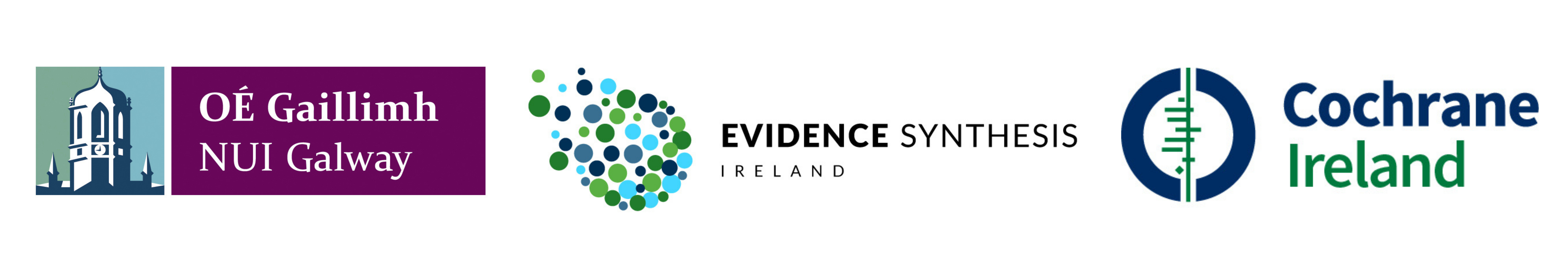 ESI Study within a Review (SWAR) AwardApplication FormComplete ALL SECTIONS using font Calibri, size 11pt with single spacing.It is the responsibility of each applicant to check the word count in each section. Failure to comply with the word counts may result in your application being deemed ineligible without further review.Please read the guidance notes carefully before completing the application form. The deadline for receipt of completed applications is September 3rd 2024 at 5pmCompleted applications must be submitted by email as a single PDF to esi@universityofgalway.ie, noting ESI SWAR AWARD in the subject line. SECTION 1: Details of the Applicant Are you an early career researcher*?*Early career researcher - one who is currently a PhD student or within their first five years of academic or other research-related employment after completing their postgraduate research training.Yes		NoResearch outputs and contribution (300 words max)Describe your two most impactful/ relevant research contributions* to date. Explain briefly for each research contribution your specific role and outputs and impacts arising from this contribution. Where appropriate, include any project specific to systematic review methodology.    *Research contributions include peer-reviewed publications, research data, research material, databases, audio/video products, national and/or international reports or briefs, models and protocols, software, evidence of influencing policy and/or practice, outreach and/or knowledge exchange activities, media coverage or other relevant research-related activities.SECTION 2: Details of the Research Team including track record of the applicant team    A strong team with the appropriate breadth and depth of expertise to successfully deliver the SWAR is required. Complete the following table for each co-applicant associated with the proposed SWAR. Collaboration with researchers currently resident in the Republic of Ireland or Northern Ireland is essential. If more tables are required, please copy and paste as necessary.Co-applicantCo-applicant 2Co-applicant 3Co-applicant 4Co-applicant 5If the lead applicant is an early career researcher, please specify which co-applicant/collaborator will provide mentorship and describe the planned arrangement:SECTION 3: Proposed SWAR Please note that successful applications will be required to be registered on the Northern Ireland Network For Trials Methodology Research SWAR Store and will be published on the ESI website on award of funding.Proposed commencement date and duration**Funding is subject to a 12-month project duration, after which a final report must be submitted to ESI, outlining the study's main findings. Successful applicants will also be provided with an interim progress report form.SWAR title:The rationale and potential impact of the SWAR Please describe why this SWAR is important. Which methodological uncertainty will be addressed by this SWAR?Describe the SWAR background, rationale and objective(s), the proposed study area of the SWAR, the proposed target audience of the SWAR, the potential impact of the proposed SWAR (max 500 words) SECTION 4: SWAR methodologyIs/are there a host review(s) associated with this SWAR?Yes		NoIf yes, please provide a summary of the host review(s) associated with this SWAR using the following headings: background to the research area, details of the review objective, and current status of the review (max 200 words).Please describe the proposed methodology of the SWAR. If applicable for your study design, include interventions and outcomes, outcomes measures and analysis (max 500 words). List key references cited (max 10 references)SECTION 5: Timelines and deliverables Provide an outline of the estimated timelines/deliverables and outputs, including ethical approval if applicable (max 250 words). SECTION 6: Dissemination and Knowledge Transfer Plan Please outline the dissemination and knowledge plan for the proposed SWAR (max 200 words). Please note an acknowledgement of the source of funding is required on any arising publications, presentations or reports. SECTION 7: BudgetFor each item below, please provide a justified budget relative to the scale and size of the research study proposed. The maximum allowed budget is €6250, inclusive of 25% overheads. Overheads are calculated as 25% of direct project costs. Under each heading, please provide a detailed breakdown of specific costs where appropriate. Note: costs relating to student stipends/fees and equipment are not eligible for inclusion. ESI SWAR Award Signature PagePerson authorised to endorse research grant applications for the Host Institution (Research Office or Dean of Research). E-signatures are acceptable.I have read this application and the relevant Guidance Notes. I confirm that all staffing/budget issues have been discussed with the applicant, and the host institution is willing to accept and administer the award if successful. I confirm that published standards of good research practice, including a formal written procedure for the investigation of scientific fraud, are in place in this institution.Signature:	    ____________________________________             Date:___________________Name (Printed):     ___________________________________Position/Institution: ___________________________________Applicant nameTitle (Mr., Ms., Dr., Prof. etc.)Current roleInstitution / OrganisationAddressContact phone numberE-mailName:Title:School, Department, Institution:Contact Number:E-mail:Current position:Describe how this individual will contribute to the SWAR (max 200 words)Track record of the applicant, relevant research outputs and contribution (300 words max)Name:Title:School, Department, Institution:Contact Number:E-mail:Current position:Describe how this individual will contribute to the SWAR (max 200 words)Track record of the applicant, relevant research outputs and contribution (300 words max)Name:Title:School, Department, Institution:Contact Number:E-mail:Current position:Describe how this individual will contribute to the SWAR (max 200 words)Track record of the applicant, relevant research outputs and contribution (300 words max)Name:Title:School, Department, Institution:Contact Number:E-mail:Current position:Describe how this individual will contribute to the SWAR (max 200 words)Track record of the applicant, relevant research outputs and contribution (300 words max)Name:Title:School, Department, Institution:Contact Number:E-mail:Current position:Describe how this individual will contribute to the SWAR (max 200 words)Track record of the applicant, relevant research outputs and contribution (300 words max)Start date:                                                            day /month / yearDuration (in months):Item name€Brief justificationSalary Costs (include breakdown of relevant pension and social insurance costs)Running CostsDissemination and Knowledge ExchangeTotal (excl. overhead)Overhead (25% total direct project costs) Total (direct project costs inc. overhead)Applicant I am submitting this application to ESI to be considered for funding under the ESI SWAR Award Scheme. I confirm that I have read the Guidance Notes for the call and will acknowledge the source of funding in any subsequent publications arising from this work. Signature:	____________________________________	Date:___________________Name (Printed): ____________________________________